December 2, 2020Pastor Joseph Britain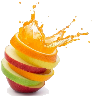         ________ is faithful           Forever, Lord, Your word stands in heaven. Your faithfulness continues throughout generations (Ps 119:89-90a) 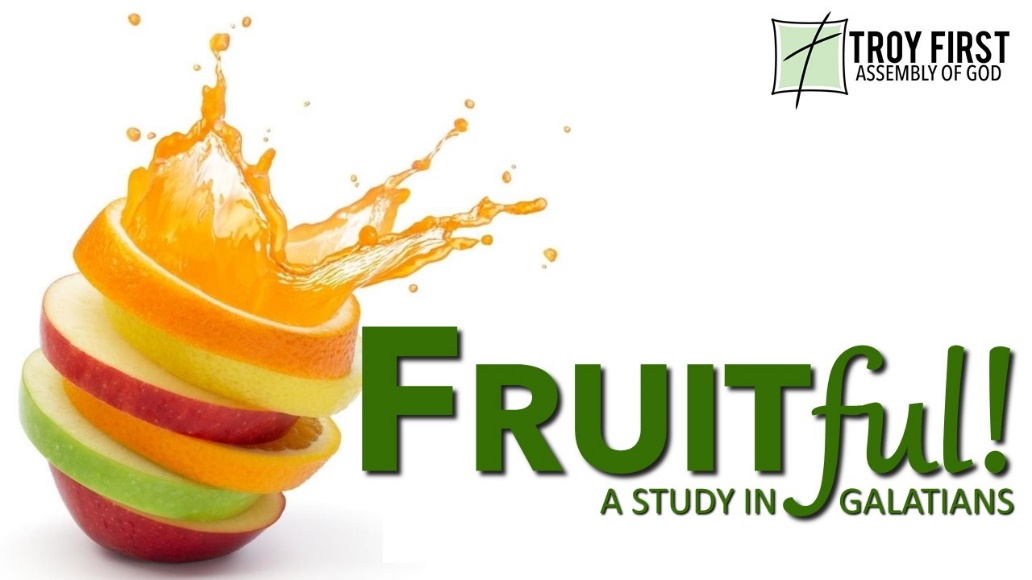         Jesus is __________ and risen from the dead            That if you confess with your mouth Jesus as Lord, and believe in your heart that God raised Him from the dead, you will be saved (Rom 10:9)        Our lives are not our own – They’re ________            Or do you not know that your body is a temple of the Holy Spirit within you, whom you have from God, and that you are not your own? For you have been bought for a price (1Cor 6:19-20a)        What happens _____ me is more important                      than what happens _____ me For it is God who is at work in you, both to desire and to work for His good pleasure (Php 2:13)         God is working _______ ____________ for the good            And we know that God causes all things to work together for good to those who love God, to those who are called according to His purpose (Rom 8:28)         We must learn how to approach _________________            And what more shall I say? For time will fail me if I tell of Gideon, Barak, Samson, Jephthah, of David and Samuel and the prophets, who by faith conquered kingdoms, performed acts of righteousness, obtained promises, shut the mouths of lions, quenched the power of fire, escaped the edge of the sword, from weakness were made strong, became mighty in war, put foreign armies to flight. Women received back their dead by resurrection; and others were tortured, not accepting their release, so that they might obtain a better resurrection; and others experienced mocking and flogging, and further, chains and imprisonment. They were stoned, they were sawn in two, they were tempted, they were put to death with the sword; they went about in sheepskins, in goatskins, being destitute, afflicted, tormented (people of whom the world was not worthy), wandering in deserts, on mountains, and sheltering in caves and holes in the ground (Heb 11:32-38)         We live by ____________________, not by feeling            His master said to him, “Well done, good and faithful slave. You were faithful with a few things, I will put you in charge of many things; enter the joy of your master.” (Matt 25:21)         Live for ___________ approval            For am I now seeking the favor of people, or of God? Or am I striving to please people? If I were still trying to please people, I would not be a bond-servant of Christ. (Gal 1:10)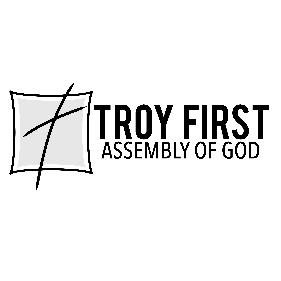 All scripture is from the New American Standard Version unless otherwise noted